１．福島会場挨拶する菅井会長　　　　　　　講座の様子２．郡山会場挨拶する杉内会長　　　　　　　　　講座の様子3．白河会場講座の様子４．会津若松会場挨拶する遠藤副会長　　　　　　　講座の様子５．いわき会場挨拶する稲川副会長　　　　　　　講座の様子６．南相馬会場講座の様子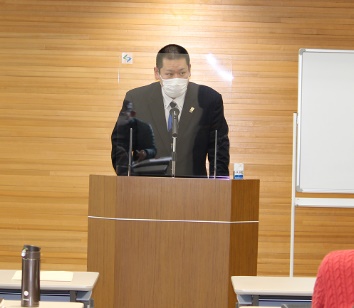 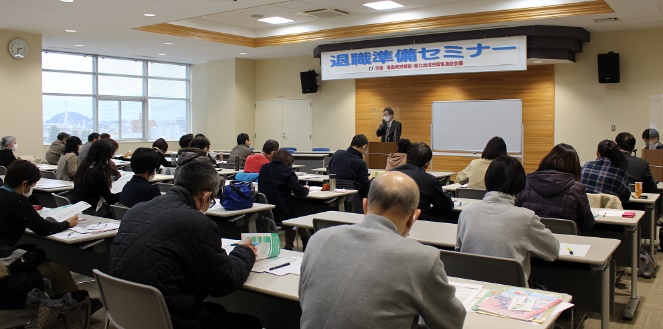 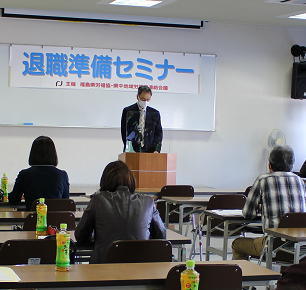 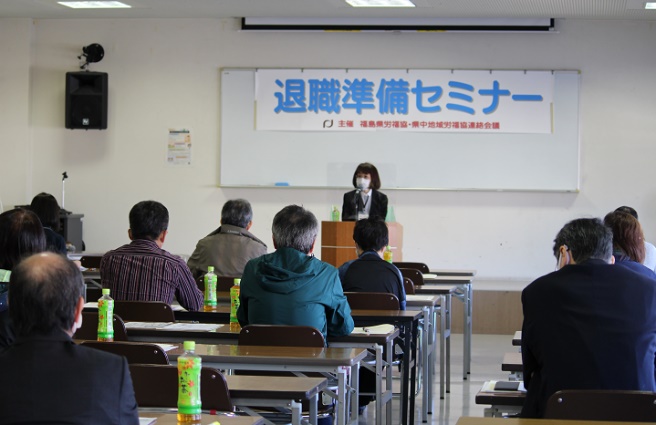 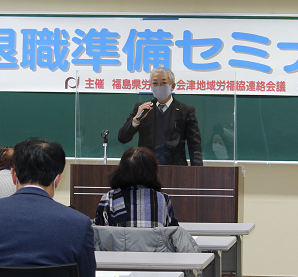 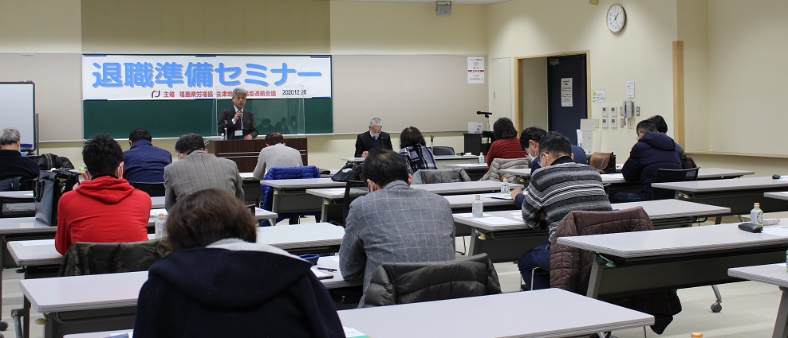 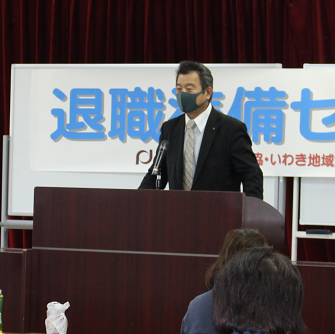 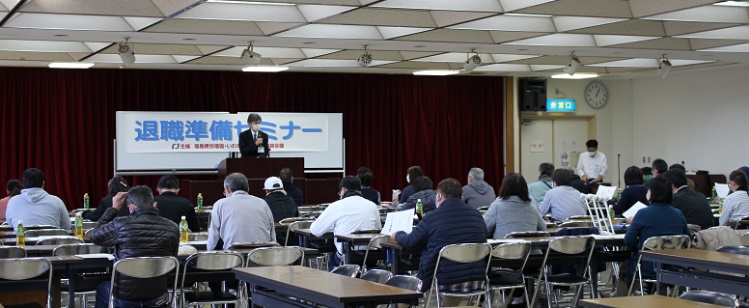 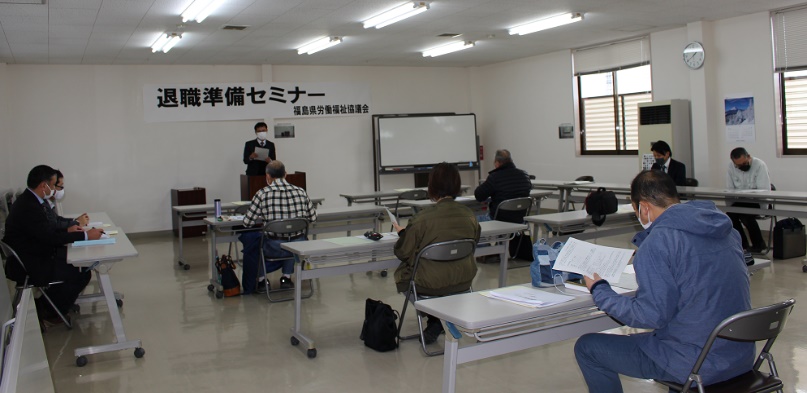 